Про нову групу у червні 2023 р.     Повідомляємо, що у зв’язку з виробничою необхідністю створено нову 30годинну групу:Група № 515.39-Б    Учителі фізики, астрономії  12.06. -15.06. 2023 р. (з відривом від в-ва)Назва курсу: 515 Тенденції  розвитку та шляхи вдосконалення сучасного уроку фізики в умовах реформування української освітиКуратор: Цогла Олена ОрестівнаКонтактний e-mail: tsogla@loippo.lviv.uaКонтактний номер телефону: 0954000679Початок: 10.00 годПокликання на перше заняття: https://us04web.zoom.us/j/2820611650?pwd=L1lRVnc2TlhtSFljQjlScXZjQnJXdz09 Ідентифікатор конференції: 282 061 1650Код доступу: 7etCPrЗаступник директора                                                             Микола КАЦЮБАВиконавецьОльга КаличакР.т.255-40-48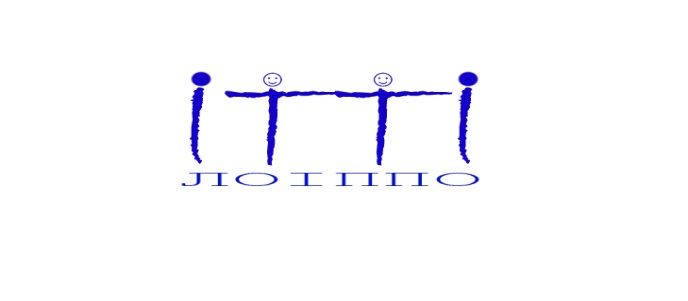 КОМУНАЛЬНИЙ ЗАКЛАД ЛЬВІВСЬКОЇ ОБЛАСНОЇ РАДИ«ЛЬВІВСЬКИЙ ОБЛАСНИЙ ІНСТИТУТ ПІСЛЯДИПЛОМНОЇ ПЕДАГОГІЧНОЇ ОСВІТИ»(КЗ ЛОР ЛОІППО)вул.  Огієнка, 18а,  м. Львів‚ 79007‚   тел./факс +38 (032) 255 38 30,  e-mail: loippo@ukr.net,     loippo.lviv.ua        Код ЄДРПОУ 02139736вул.  Огієнка, 18а,  м. Львів‚ 79007‚   тел./факс +38 (032) 255 38 30,  e-mail: loippo@ukr.net,     loippo.lviv.ua        Код ЄДРПОУ 02139736Від   _26.05.2023     № 31/11На №                                              Керівникам органів управління освітою  територіальних громад        Керівникам закладів та установ                                      освітиНагірнаНадіяТадеївнаПеремишлянська ТГКимирська філія І-ІІ ступенів Перемишлянського ОЗЗСО І-ІІІ ступенівБішкоРоманРомановичМостиська ТГСтрілецький ЗЗСО І-ІІ ступенівПетрівськийСтепанМиколайовичСокальська ТГПоторицька ЗШІ-ІІІст.МартинюкСофіяПетрівнаСокальська ТГБоб'ятинська гімназіяПлав’яникОксанаІванівнаСлавська ТГЛавочненський ЗЗСО І-ІІ ст. №1 ТкачОльгаРоманівнаЛьвівська МТГЛіцей № 18 Львівської міської радиЧабанЗорянаІванівнаЛьвівська МТГЛіцей № 18 Львівської міської радиОлійникГалинаГригорівнаЛьвівська МТГСЗШ №23ГарматійОльгаОсипівнаЛьвівська МТГСЗШ №96 МЖК-1БасайМаріяВасилівнаЛьвівська МТГЗСШ «Лідер» 